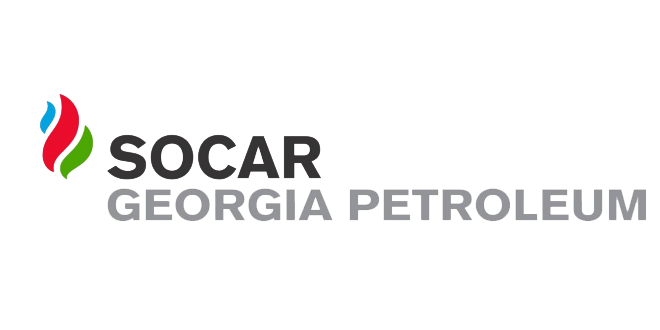 ელექტრონული ტენდერის განაცხადი№1ტენდერის აღწერილობაგამწმენდი ნაგებობის მოწყობა2კონკრეტული დავალება გურჯაანის რაიონ სოფ. ჩალაუბანში გამწმენდი ნაგებობის მოწყობა 3მოთხოვნები პრეტენდენტების მიმართ5 წლიანი გამოცდილება4გადახდის პირობები მიღება-ჩაბარების აქტის საფუძველზე5ტენდერის ვადები 14 კალენდარული დღე6ხელშეკრულების ვადები 20 დღე7საგარანტიო პირობები 2 წელი 8საკონტაქტო პირიგიორგი ლოლაძე 5557515059სხვა